Nottoway County High SchoolAlgebra I SyllabusTEACHER: Jenna Finnegan					Skype Name: Jenna.Finnegan1EMAIL: Finnegan.Jenna@nottowayschools.org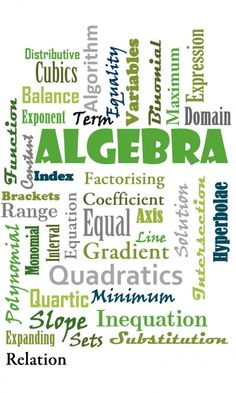 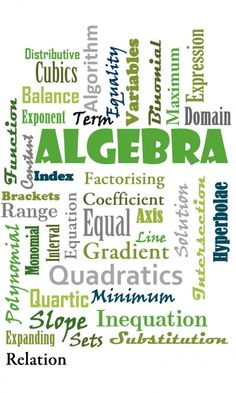 Mission Statement: The mission of Nottoway High School is to provide a positive, secure environment, which fosters academic, cultural and social growth. We aspire to cultivate life-long learners who continually grow, adapt and contribute in a diverse global society.Classroom Code of Conduct:At teacher’s signal stop talkingDon’t speak out of turnRespect othersBe ready with your workParticipate positively in classFailure to comply with any classroom code of conduct provision will result in the following consequences:Verbal Warning Student / Teacher ConferenceParent or Guardian Phone CallOffice ReferralHomework:Homework will be assigned on Monday and will be due on Friday by the end of class unless otherwise stated.Notebooks:Students must keep a composition notebook up to date with notes and examples from class. This notebook will be checked and counted as a quiz grade during most test sessions or at the teacher’s request. This notebook must be brought to class every day. Students are also expected to keep a binder that organizes their completed homework assignments, worksheets, study guides, quizzes and tests. Textbooks:A classroom set of textbooks will be kept in the classroom for student use.  If a student needs a textbook for home use then they will be issued a textbook for this course if requested and the textbook should be kept covered.  It is the student’s responsibility to ensure that these textbooks are kept in good condition and are returned at the end of the semester.  Reimbursement to the school system is expected should loss or damage to the textbook occur while in the care of the student.Make-up Work:It is the student’s responsibility to check for missed work and notes given the day of an absence.I have read and fully understand the math class information for the 2016-2017 school year, and recognize that these policies may require modification by the teacher if deemed necessary.  Student Name (Printed): ____________________________________Student Signature:  ________________________________________Parent Name (Printed): _____________________________________Parent / Guardian Signature:  ________________________________Primary Contact Name: __________________________________Home Phone: ____________________________________________Cell Phone: ______________________________________________Work Phone: _____________________________________________Email: ____________________________________________________Return this form to Ms. Finnegan by Friday August 19, 2016 for a homework grade.